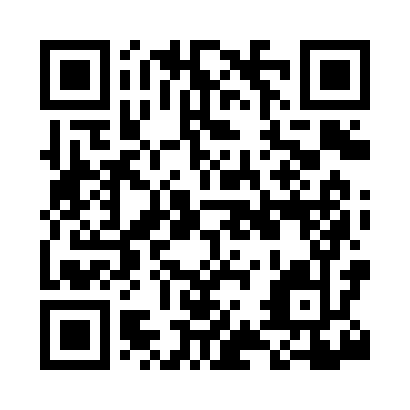 Prayer times for East Bristol, Connecticut, USAMon 1 Jul 2024 - Wed 31 Jul 2024High Latitude Method: Angle Based RulePrayer Calculation Method: Islamic Society of North AmericaAsar Calculation Method: ShafiPrayer times provided by https://www.salahtimes.comDateDayFajrSunriseDhuhrAsrMaghribIsha1Mon3:395:2112:564:588:3010:122Tue3:405:2212:564:588:3010:113Wed3:415:2212:564:588:2910:114Thu3:425:2312:564:588:2910:105Fri3:435:2412:564:588:2910:106Sat3:445:2412:574:588:2910:097Sun3:445:2512:574:588:2810:098Mon3:455:2612:574:588:2810:089Tue3:465:2612:574:588:2710:0710Wed3:485:2712:574:588:2710:0611Thu3:495:2812:574:588:2610:0512Fri3:505:2912:574:588:2610:0513Sat3:515:2912:584:588:2510:0414Sun3:525:3012:584:588:2510:0315Mon3:535:3112:584:588:2410:0216Tue3:545:3212:584:588:2410:0117Wed3:565:3312:584:588:2310:0018Thu3:575:3312:584:588:229:5819Fri3:585:3412:584:578:219:5720Sat3:595:3512:584:578:219:5621Sun4:015:3612:584:578:209:5522Mon4:025:3712:584:578:199:5423Tue4:035:3812:584:578:189:5224Wed4:055:3912:584:568:179:5125Thu4:065:4012:584:568:169:5026Fri4:075:4112:584:568:159:4827Sat4:095:4212:584:568:149:4728Sun4:105:4312:584:558:139:4529Mon4:125:4412:584:558:129:4430Tue4:135:4512:584:558:119:4231Wed4:145:4612:584:548:109:41